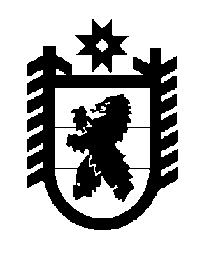 Российская Федерация Республика Карелия    ПРАВИТЕЛЬСТВО РЕСПУБЛИКИ КАРЕЛИЯРАСПОРЯЖЕНИЕ                                от  5 февраля 2016 года № 71р-Пг. Петрозаводск В соответствии с частью 4 статьи 3, пунктом 3 статьи 4 Федерального закона от 21 декабря 2004 года № 172-ФЗ «О переводе земель или земельных участков из одной категории в другую» отказать акционерному обществу «Прионежская сетевая компания»  в переводе земельного участка, имеющего кадастровый номер 10:07:0042802:335, площадью                 90 кв. м (местоположение: Республика Карелия, Сортавальский муниципальный район), из состава земель запаса в земли промышленности, энергетики, транспорта, связи, радиовещания, телевидения, информатики, земли для обеспечения космической деятельности, земли обороны, безопасности и земли иного специального назначения в связи с несоответствием испрашиваемого целевого назначения земельного участка генеральному плану Сортавальского городского поселения.           ГлаваРеспублики  Карелия                                                              А.П. Худилайнен